Программа: «Арт-студия креативные технологии живописи рисунка и лепки».Тема: «Краски весны».Даты: с 28 по 30 марта согласно расписанию.Педагог: Могильникова Татьяна Сергеевна.Цель: Обучение техники рисования весеннего пейзажа.Задачи:- Знакомство с  поэтапным рисованием весеннего пейзажа,- Развитие у детей образного мышления, восприятия красоты природы,  формирование чувство цвета.- Совершенствование   приемами владения  работы с гуашью.
Оборудование: листы бумаги формата  А3, гуашь, кисти, палитра, вода, простой карандаш, ластик, салфетки.Ход урока:Введение:Предлагаю  по ссылкам  познакомиться  с видео уроками. Тема: «Весенний пейзаж».https://www.youtube.com/watch?v=mwK4oPgYz8g https://www.youtube.com/watch?v=WZw6UVuCD9wСтихотворение:К нам весна шагаетК нам весна шагает
Быстрыми шагами,
И сугробы тают под её ногами.
Чёрные проталины
На полях видны.
Видно очень тёплые ноги у весны.Автор: И. ТокмаковаПредставляю вашему вниманию  подборку фотографий и картин известных художников в теме весеннего пейзажа для личных впечатлений к вашим работам. 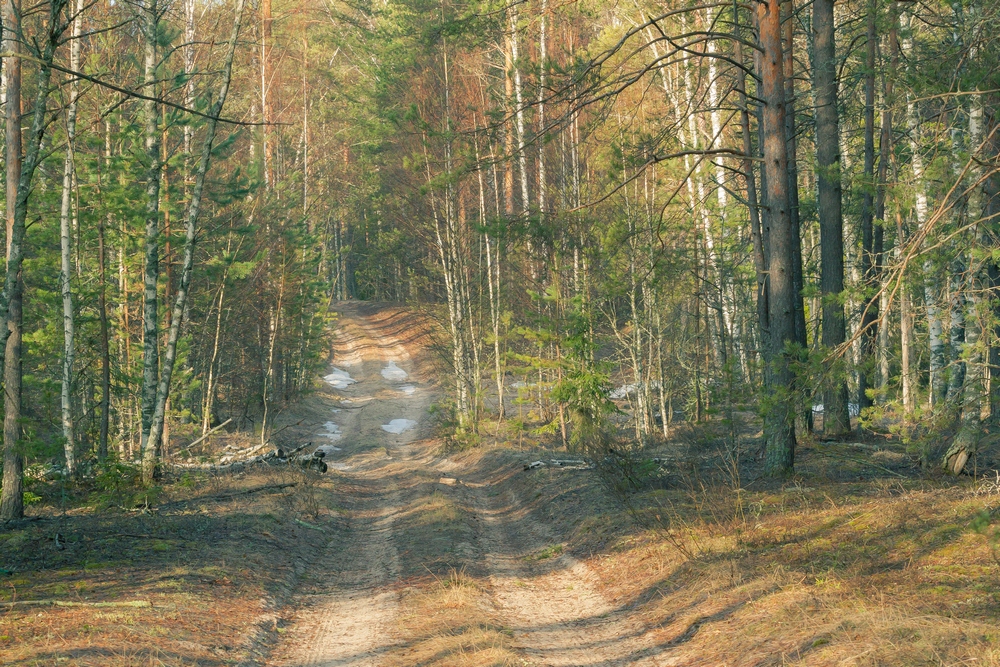 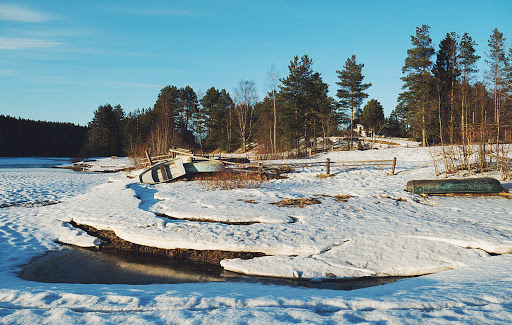 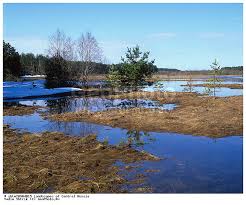 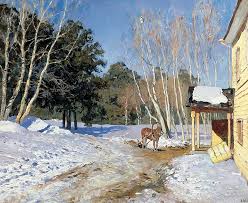 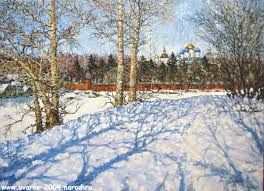 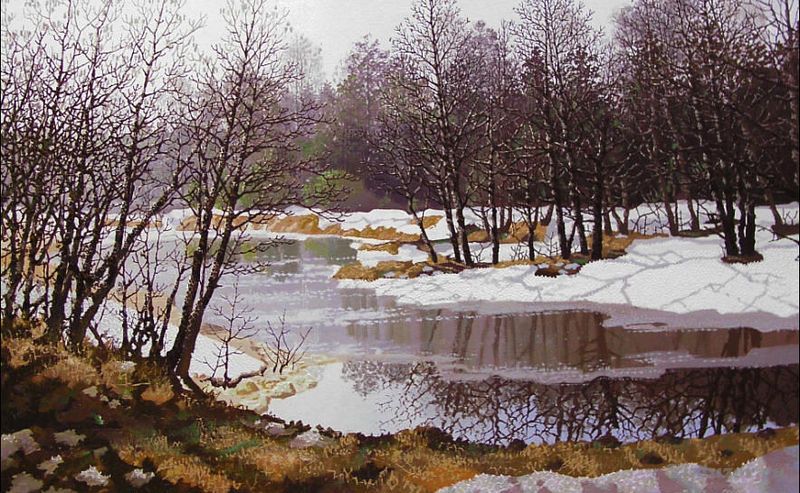 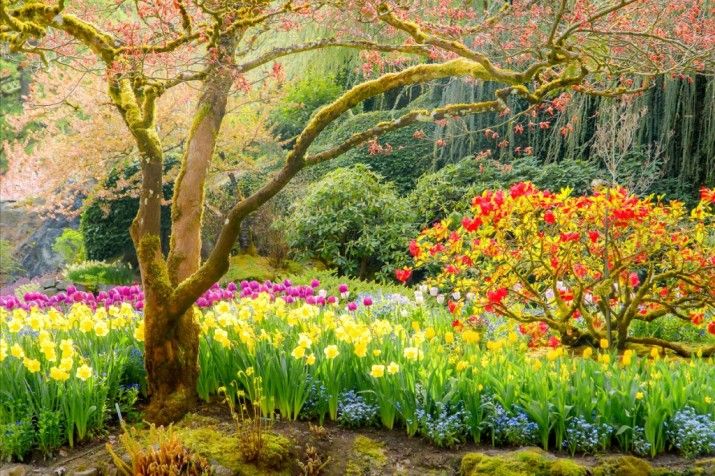 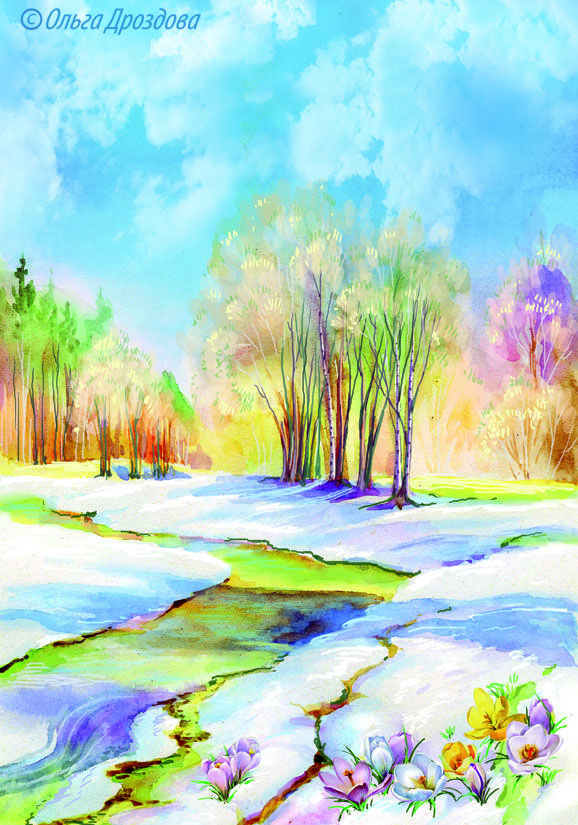 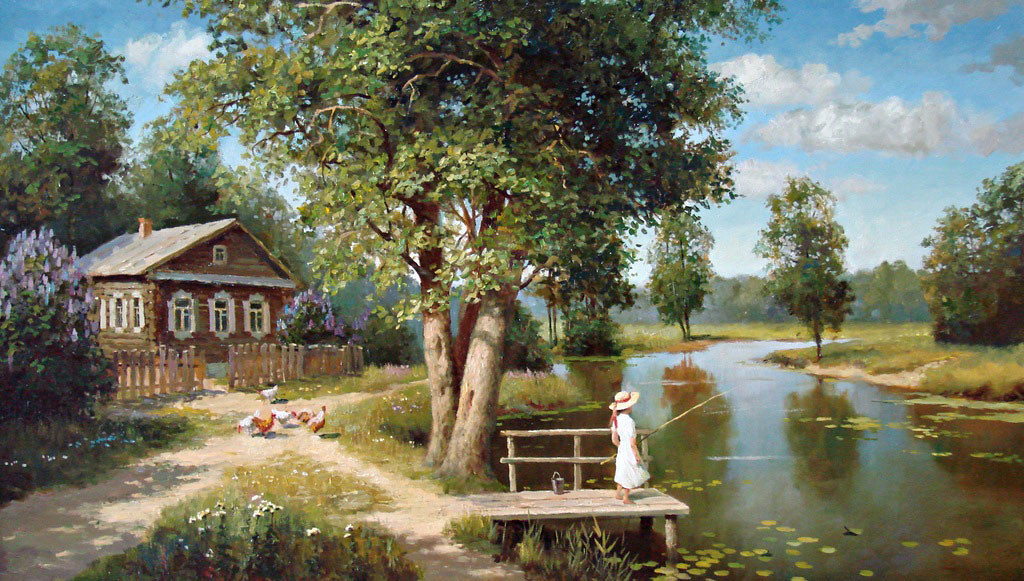 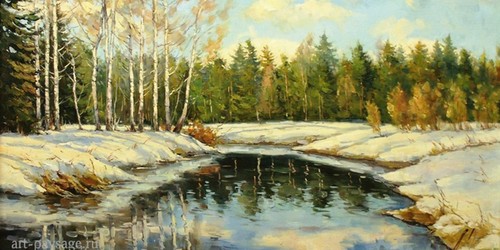 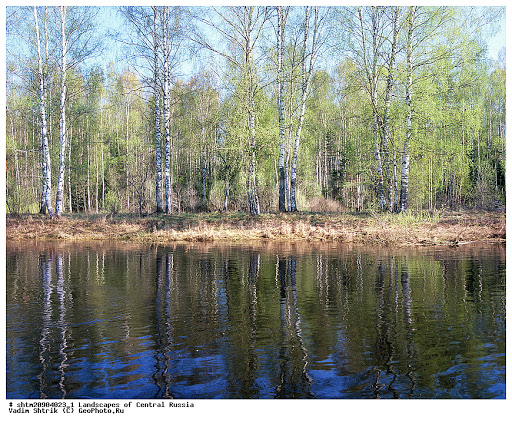 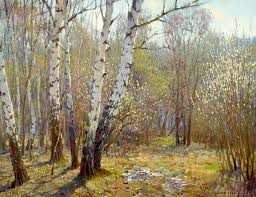 Пошаговая инструкция к выполнению задания.Простым карандашом рисуем холм  на котором растут деревья, возле холма оттаял и протекает небольшой ручей.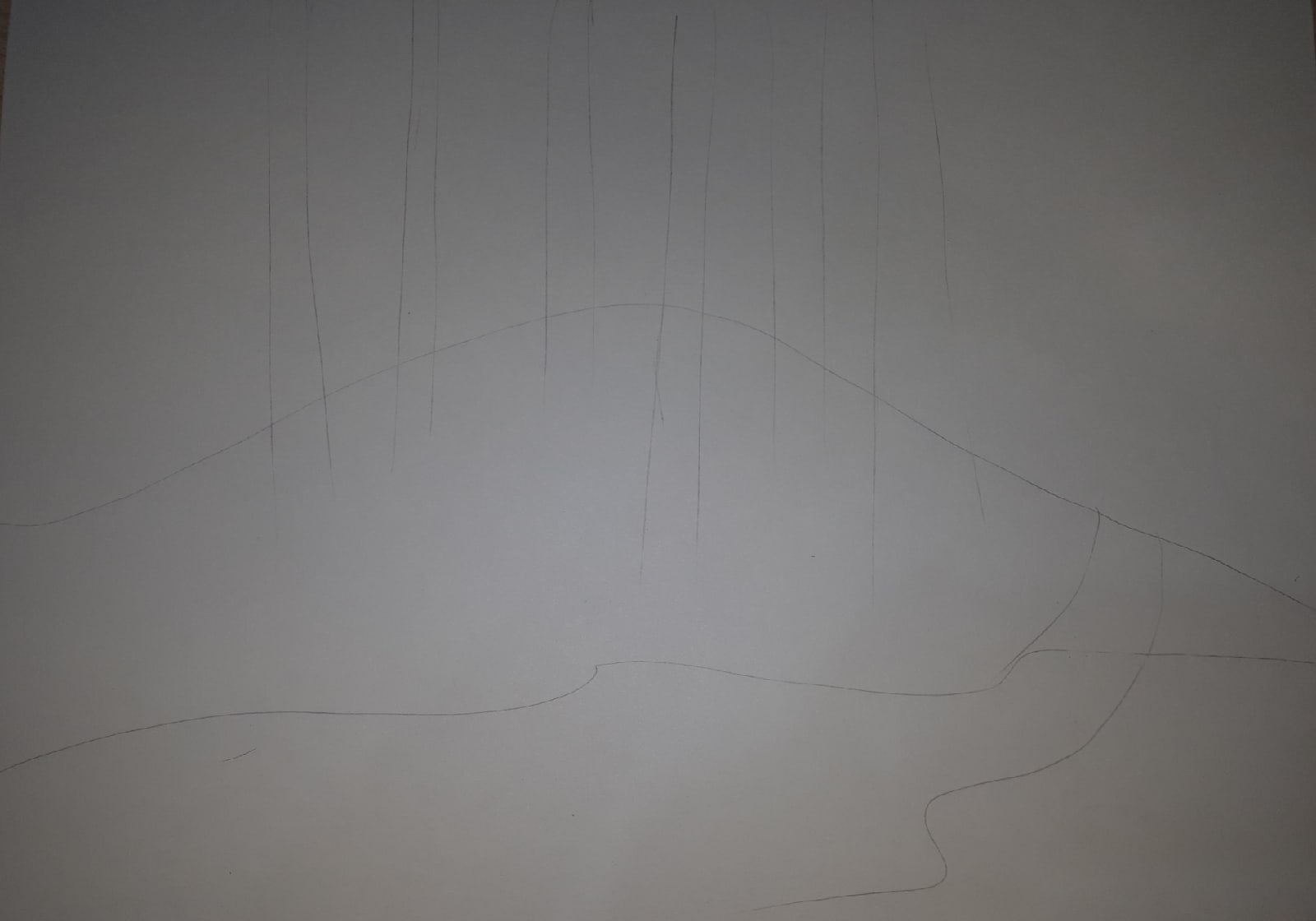 Гуашью раскрашиваем небо, нам понадобится  три цвета темно синий, голубой, желтый.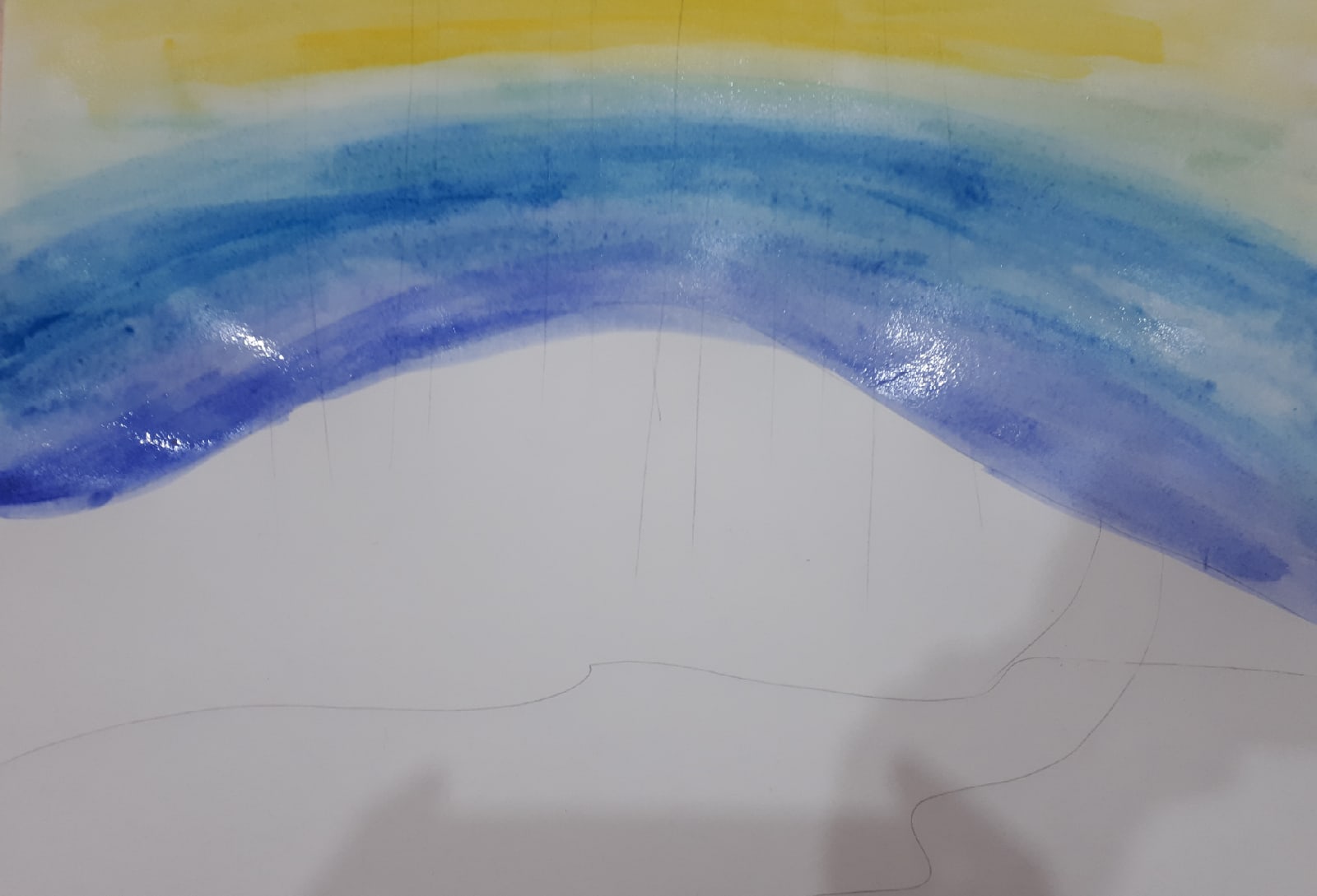 Раскрашиваем холм и небольшой ручей возле него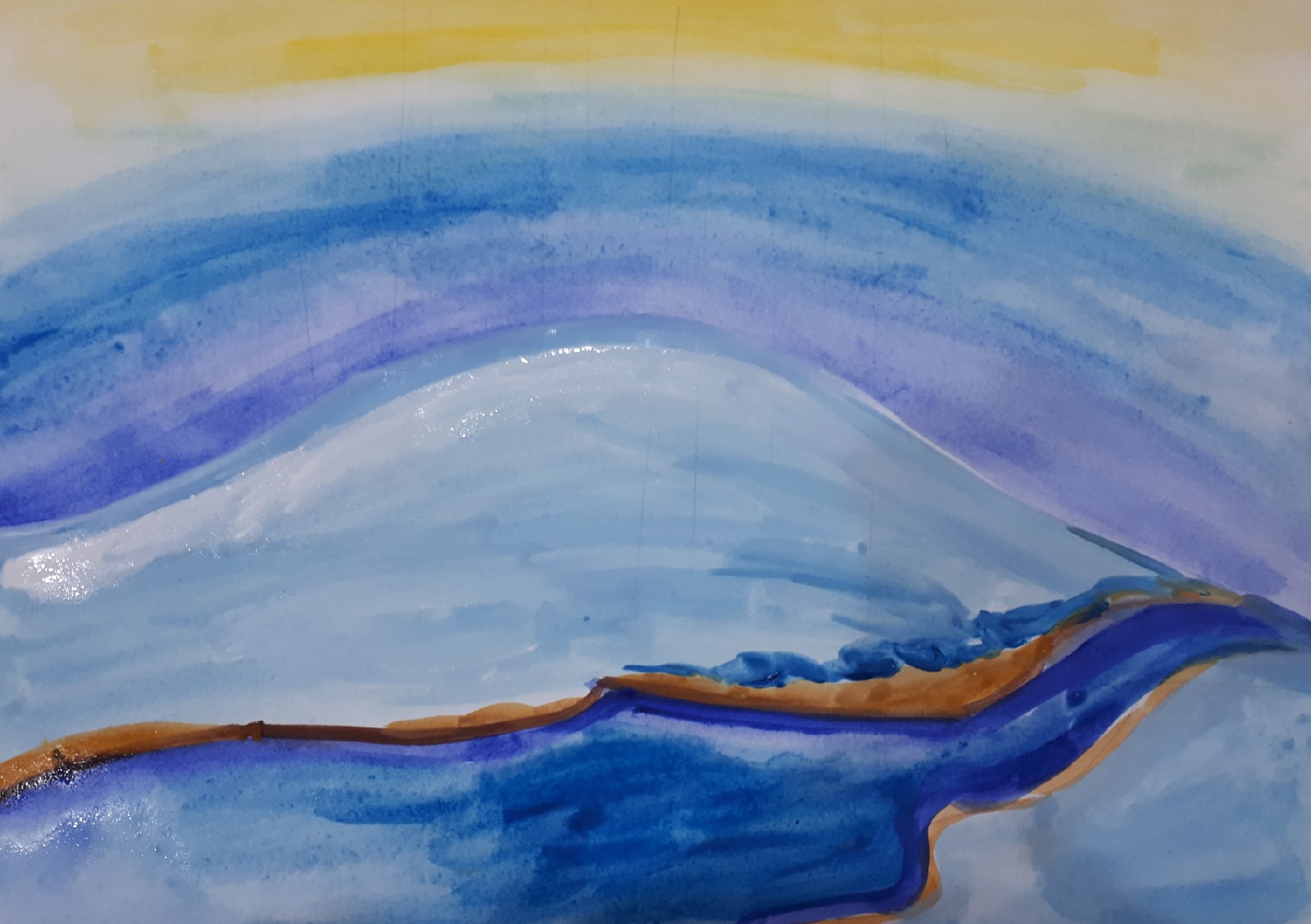 Рисуем коричневой краской несколько деревьев на небольшом расстоянии друг от друга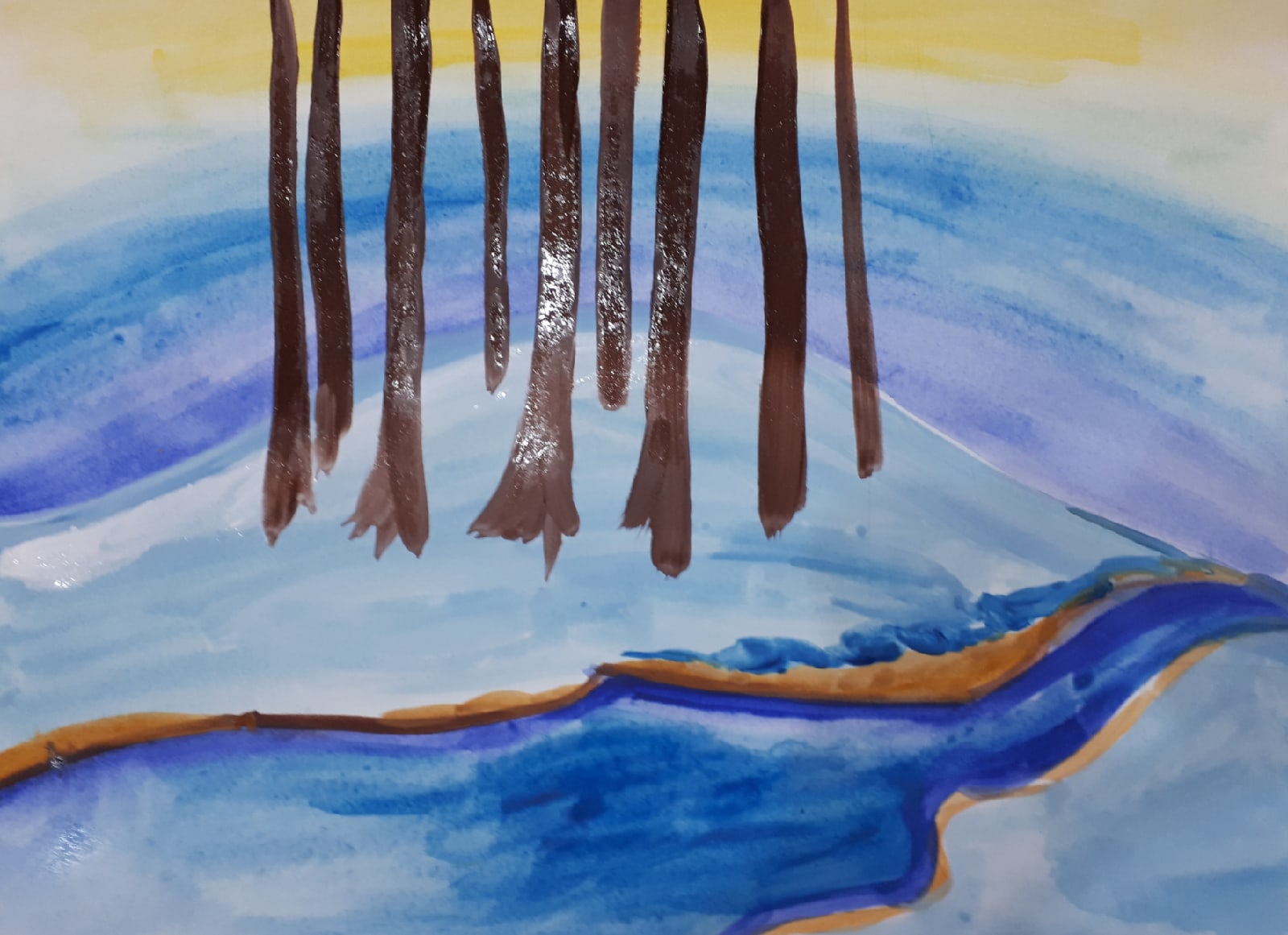 Делаем тени на стволе дерева 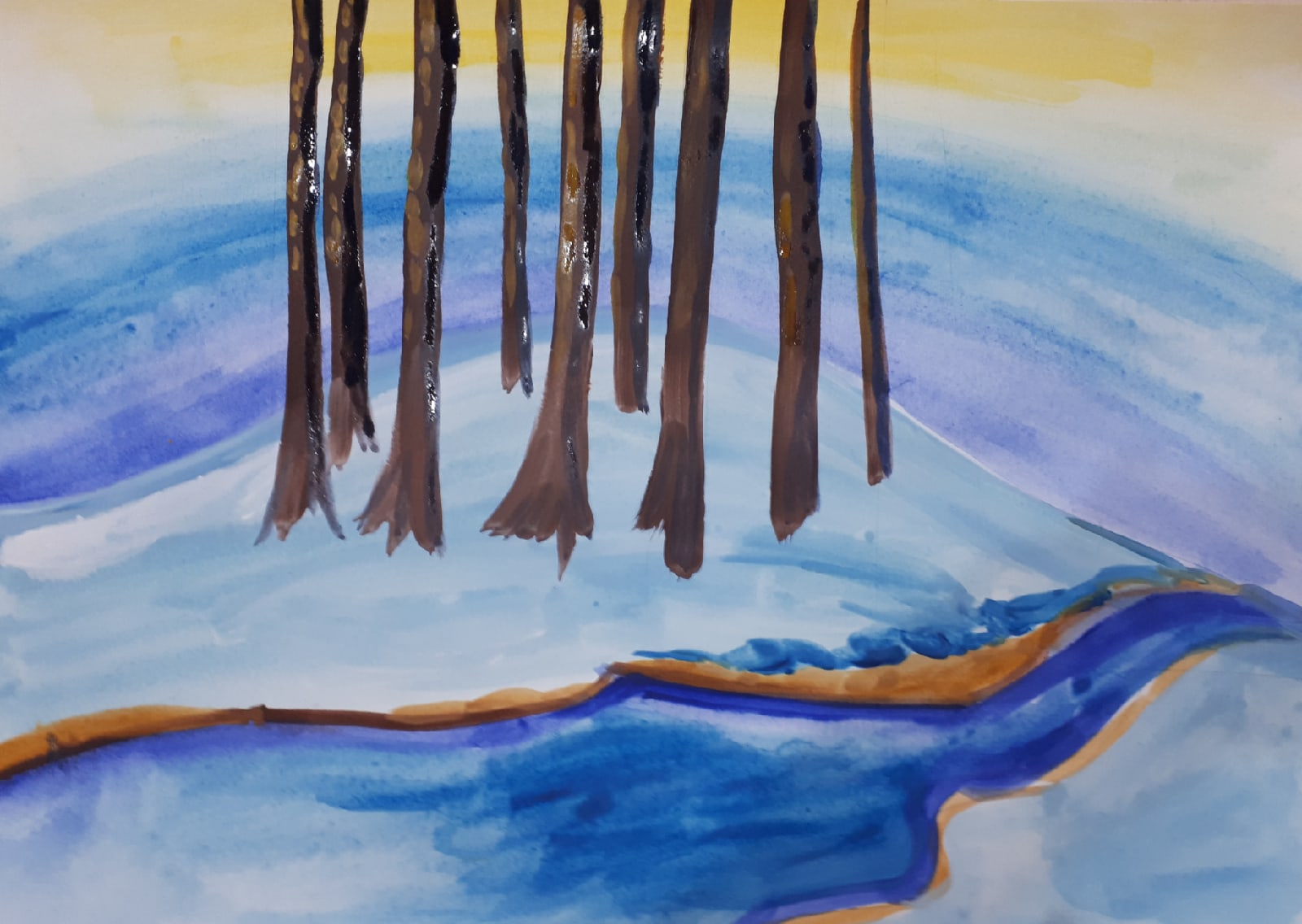 Прорисовываем ветки на деревьях коричневой краской и добавляем небольшие проталинки разными цветами коричневого, зеленого, охры на снежном холме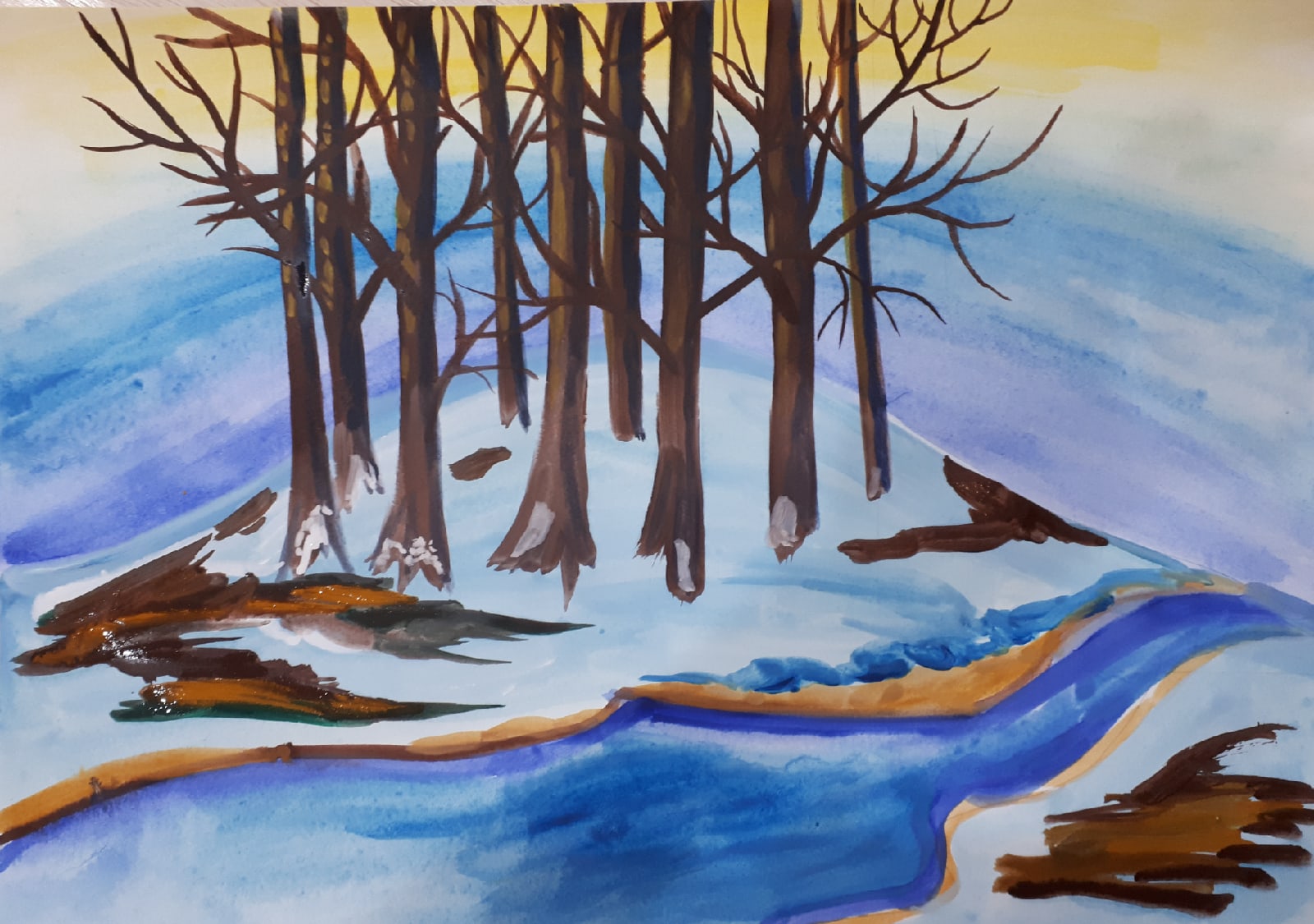 В ручье возле холма добавляем небольшие льдинки вначале маленькие затем крупнее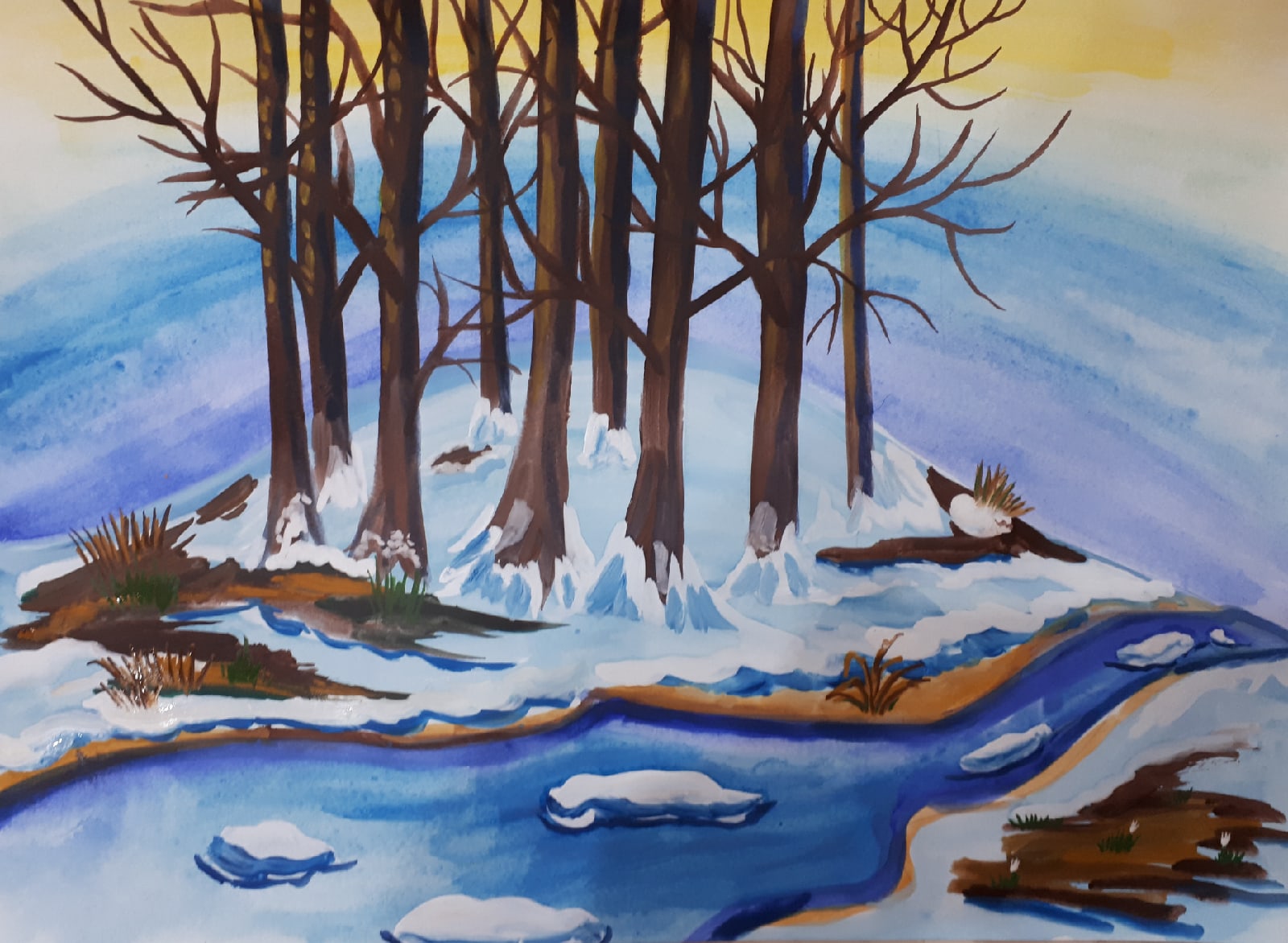 Прорисовываем траву, несколько подснежников на проталинках и картина готова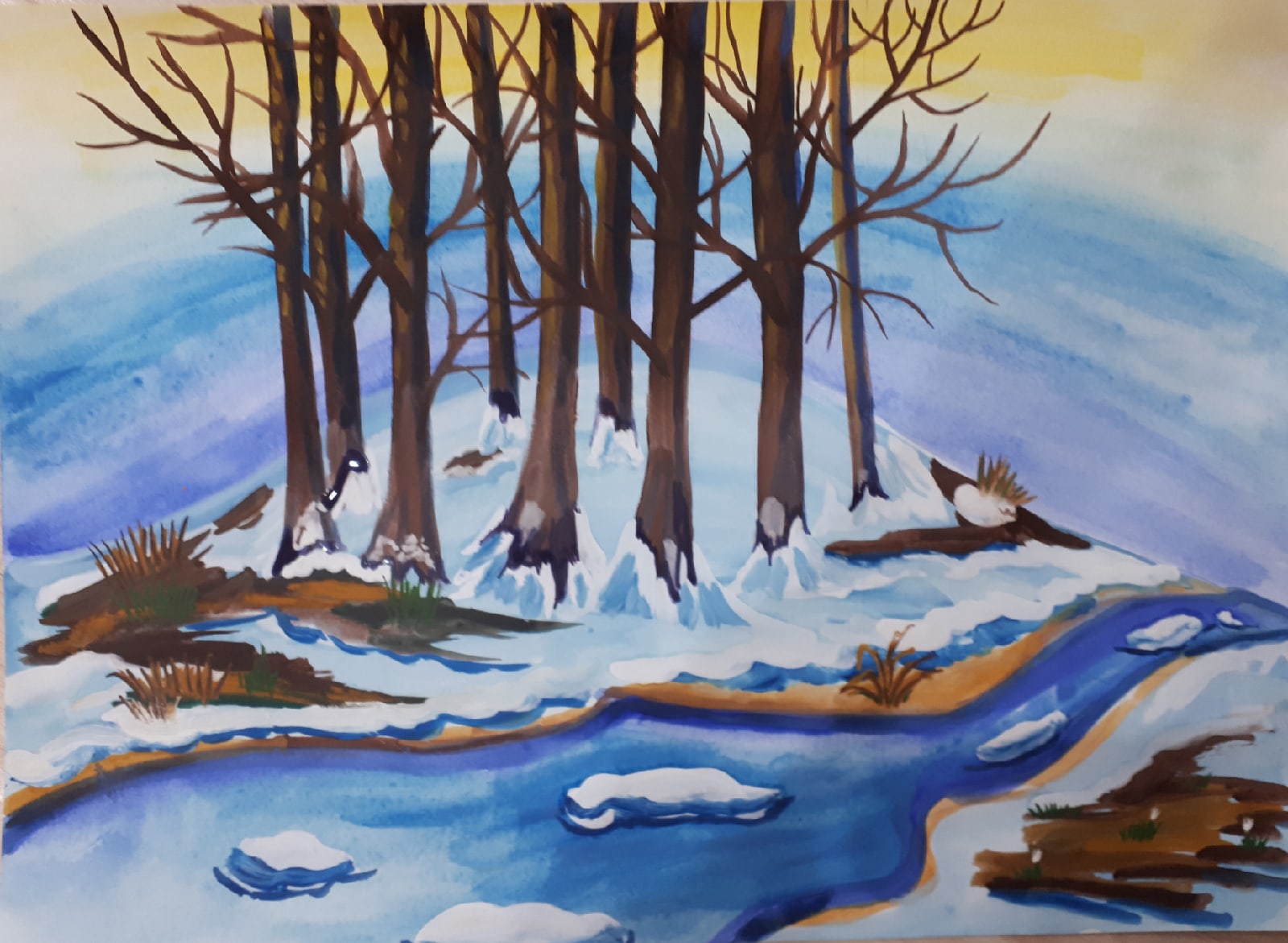 Спасибо за внимание, присылайте готовые работы вViber 89088969406, и на электронную почту   mogilnikova-t@inbox.ruДанный материал может содержать информацию и изображения из интернет источника.Ссылки: https://deti-online.com/stihi/vesna/